ČETVRTAK, 19.3.HRVATSKI JEZIKusporedba književnog djela i filma Vlak u snijegu 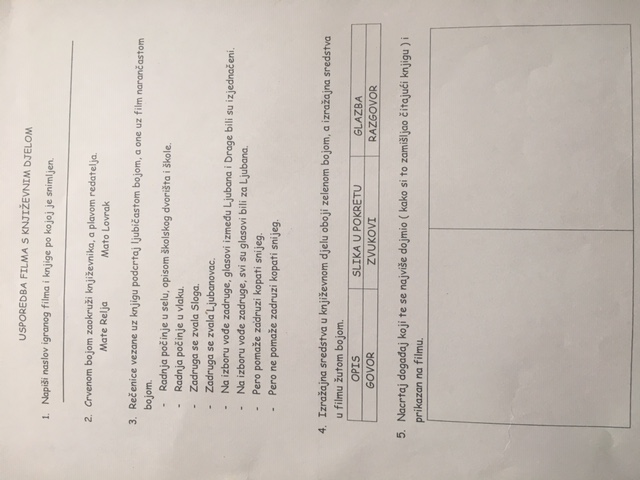 Nakon listića provjeri znanje kroz igru:https://wordwall.net/hr/resource/838094/hrvatski-jezik/vlak-u-snijegu-3razred?ref=embed-imagePRIRODA I DRUŠTVOpročitatiZAGREBAČKA ŽUPANIJARELJEFŽupanija se nalazi u sjeverozapadnoj Hrvatskoj. Obrubljuje Grad Zagreb sa zapadne, južne i istočne strane pa se često naziva "zagrebačkim prstenom". Najviši su dijelovi Žumberačka gora i Samoborsko gorje na jugozapadu, rubni dijelovi Medvednice na sjeveru i na jugu niske Vukomeričke gorice. Najveće ravnice pružaju se na istoku, u porječju rijeke Lonje.PODNEBLJEUmjerena kontinentalna klima s toplim ljetima i umjereno hladnim zimama, povremeno sa snježnim padalinama.VODESava je najveća rijeka, a njezinom porječju pripadaju sve ostale rijeke u županiji Kupa, Lonja, Krapina, Sutla, Odra i dr. Crna mlaka dijelom je pretvorena u ribnjak, a dijelom je očuvana kao močvara i ptičji rezervat.ŠUMEPrevladavaju mješovite šume hrasta i bukve.STANOVNIŠTVOŽupanija je podijeljena na 9 gradova i 25 općina.Najveća naselja i broj stanovnika:Velika Gorica - 63.517Samobor - 37.633Zaprešić - 25.223Sveta Nedelja - 18.059Dugo Selo - 17.466Jastrebarsko - 16.689Sveti Ivan Zelina - 15.959Vrbovec - 14.797Ivanić Grad - 14.548Na čelu Županije je župan Stjepan Kožić.Zastava Zagrebačke županije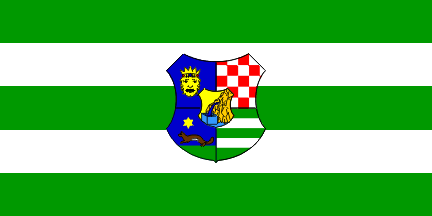 Grb Zagrebačke županije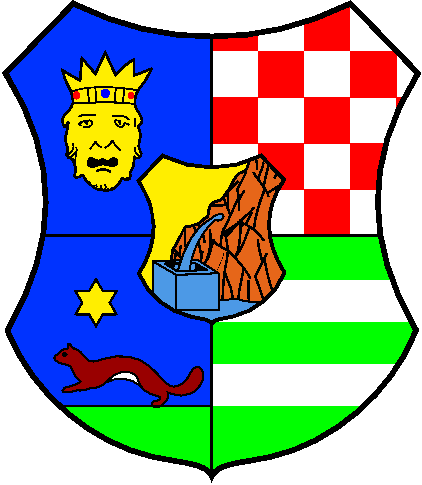 Zadatak: napravi pomoću ovih podataka mentalnu mapu u bilježnicu – IME ŽUPANIJE, SREDIŠTE, ŽUPAN, GRADOVI, UZVISINE, RIJEKERadna bilježnica str. 68 i 37 – kalendar prirodeMATEMATIKAPisano množenje ( 43 x 5 ) – udžbenik str. 92, 93; zbirka zadataka str. 91zapisati u bilježnicu                        Pisano množenje ( 43 x 5 )43 x 5         215  - kada je umnožak jedinica i desetica veći od 9, rastavljamo oba umnoška- desetice pribrajamo umnošku desetica, a stotice zapisujemo na mjesto stoticaENGLESKI JEZIKRadna bilježnica str. 46:Nadopuni tekst ponuđenim riječima iznadNacrtaj sliku svog naselja u prozorčićI JOŠ NEŠTO! DANAS JE 19.3. – DAN LASTAVICA I DAN OČEVA!RAZVESELI SVOG TATU 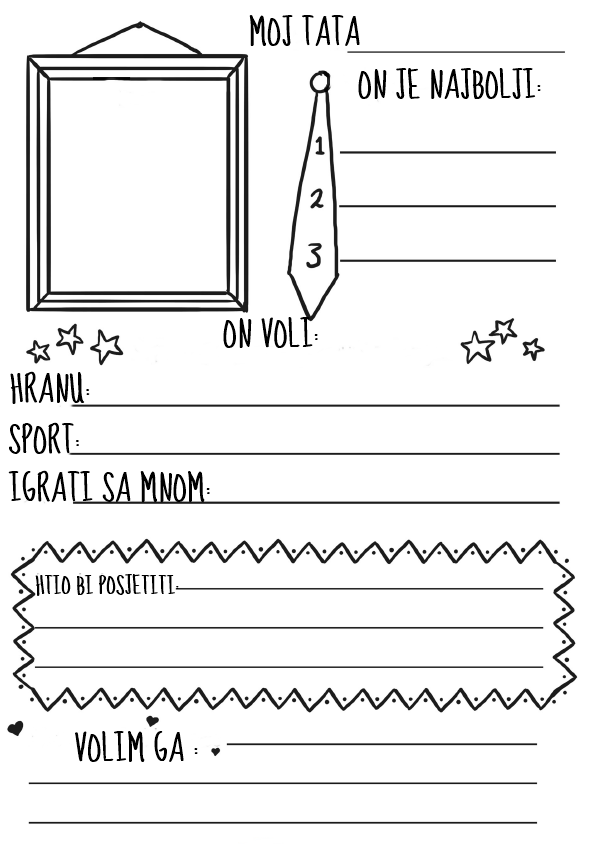 